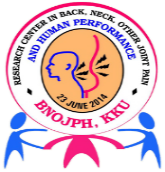 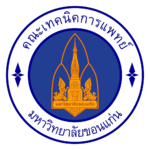 				 ID:..…….   ขอเชิญเข้าร่วมการอบรมเชิงปฏิบัติการเรื่อง   “กายภาพบำบัดในภาวะหลังหลวม ; Physical Therapy in Lumbar Instability”วันที่    17 ตุลาคม 2562  เวลา 13.00 – 17.00 น. และวันที่ 18 ตุลาคม 2562 เวลา 8.15 – 17.00 น. ณ ห้องประชุม สิริคุณากร 3  ชั้น 2  สำนักงานอธิการบดี มหาวิทยาลัยขอนแก่นชื่อ-สกุล (พร้อมคำนำหน้า และตำแหน่งทางวิชาการ)ภาษาไทย (นาย, นาง, นางสาว) ........................................................................................................................................................................................ภาษาอังกฤษ (ตัวพิมพ์ใหญ่) (Mr., Mrs.,Miss)....................................................................................................................................................................ตำแหน่ง........................................ เลขที่ ก. ................................ เบอร์โทรศัพท์ผู้สมัคร............................... E-mail …………………….…………………………ชื่อหน่วยงาน………………………………………………………………………………………………ที่อยู่หน่วยงาน................................................................................................................................................................................เบอร์โทรศัพท์หน่วยงาน...............................................โทรสาร..................................................กรุณาแจ้งข้อมูลในการออกใบเสร็จรับเงิน ........................................................................................................................................................................... ………………………………………………………………………………………………………………………………………………………………………………………………………………….ประเภทอาหาร  ทั่วไป  เจ  อิสลาม  มังสวิรัติ  อื่นๆ..........................................................................................................................................รูปแบบการสมัคร กรุณาทำเครื่องหาย  หน้าข้อที่เลือกจำนวนเงินทั้งสิ้น		รวมเป็นเงินทั้งสิ้น ......................................... บาท (                                                              )การชำระเงิน  	โอนเข้าบัญชีธนาคารไทยพาณิชย์ สาขามหาวิทยาลัยขอนแก่น บัญชีออมทรัพย์ เลขที่ 551-439664-2  ชื่อโครงการ “โครงการอบรมศูนย์วิจัย BNOJPH” การส่งใบสมัคร   หากทำการโอนชำระค่าลงทะเบียนแล้วกรุณาส่งหลักฐานการชำระเงินไปยังผู้จัดดังนี้	 1.  อัพโหลดลงในลิงค์รับสมัคร หรือ 2.  E-mail: Pratchaya.kaladee@gmail.com หรือ 3.  ไปรษณีย์ถึง นายปรัชญา กาละดี  ศูนย์วิจัยปวดหลัง ปวดคอ ปวดข้ออื่นๆและสมรรถนะของมนุษย์ (BNOJPH) คณะเทคนิคการแพทย์ มหาวิทยาลัยขอนแก่น อ. เมือง จ. ขอนแก่น 40002  	** สอบถามรายละเอียดเพิ่มเติมได้ที่  นายปรัชญา กาละดี โทรศัพท์ 085-4593315หมายเหตุ	-    เมื่อโอนเงินชำระแล้ว จะไม่คืนเงินทุกกรณีหมดเขตการรับสมัครวันที่   ........................................................................ผู้เข้าร่วมการอบรมจะได้รับประกาศนียบัตรจากศูนย์วิจัยปวดหลัง ปวดคอ ปวดข้ออื่นๆและสมรรถนะของมนุษย์ (BNOJPH) คณะเทคนิคการแพทย์ มหาวิทยาลัยขอนแก่นสามารถตรวจสอบรายชื่อและสถานะการลงทะเบียนได้ทางลิงค์รับสมัคร……………………………………………………………………………………….**อยู่ระหว่างการขอหน่วยคะแนนการศึกษาต่อเนื่องสาขากายภาพบำบัด จากสภากายภาพบำบัด **ลงชื่อ……………………………………………………………        (…………………………………………..…………….)	  วันที่........................................................................ประเภทอัตราค่าลงทะเบียน นักกายภาพบำบัด/บุคลากรทางการแพทย์ทั่วไป 2,300 บาท